МИНИСТЕРСТВО ОБРАЗОВАНИЯ И наукиСамарской области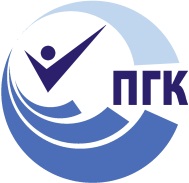 государственное Бюджетное профессиональное образовательное учреждение самарской области«ПОВОЛЖСКИЙ ГОСУДАРСТВЕННЫЙ КОЛЛЕДЖ»МЕТОДИЧЕСКИЕ РЕКОМЕНДАЦИИПО ВЫПОЛНЕНИЮ КУРСОВОЙ РАБОТЫПМ.03 УЧАСТИЕ В УПРАВЛЕНИИ ФИНАНСАМИ ОРГАНИЗАЦИЙ И ОСУЩЕСТВЛЕНИЕ ФИНАНСОВЫХ ОПЕРАЦИЙСпециальность: «Финансы»ДЛЯ СТУДЕНТОВ ОЧНОЙ  ФОРМЫ ОБУЧЕНИЯСамара, 2023 г.Методические рекомендации по выполнению  курсовой работы являются частью учебно-методического комплекса (УМК) по ПМ.03 Участие в управлении финансами организаций и осуществление финансовых операций.Методические рекомендации определяют цели, задачи, порядок выполнения, а также  содержат требования к лингвистическому и техническому оформлению курсовой работы, практические советы по подготовке и прохождению процедуры ее защиты.Методические рекомендации адресованы студентам очной формы обучения. В электронном виде методические рекомендации размещены на файловом сервере колледжа.ВВЕДЕНИЕУважаемый студент!	Курсовая работа по ПМ.03 Участие в управлении финансами организаций и осуществление финансовых операций является одним из основных видов учебных занятий и формой контроля Вашей учебной работы. 	Курсовая работа – это творческая деятельность студента по изучаемой дисциплине теоретического и практического характера.Выполнение курсовой работы по дисциплине «Гражданский процесс» направлено на приобретение Вами практического опыта по систематизации полученных знаний и практических умений, формированию профессиональных (ПК) и общих компетенций (ОК). Выполнение курсовой работы осуществляется под руководством преподавателя ПМ.03 Участие в управлении финансами организаций и осуществление финансовых операций. Результатом  должна стать курсовая работа, выполненная и оформленная в соответствии с установленными требованиями. Курсовая работа подлежит обязательной защите.Настоящие методические рекомендации (МР) определяют цели и задачи,  порядок выполнения, содержат требования к лингвистическому и техническому оформлению курсовой работы и практические советы по подготовке и прохождению процедуры ее защиты.Подробное изучение рекомендаций и следование им позволит Вам избежать ошибок, сократит время и поможет качественно выполнить курсовую работу.Обращаем Ваше внимание, что если Вы получите неудовлетворительную оценку по курсовой работе, то не будете допущены к  итоговой аттестации по дисциплине. Вместе с тем внимательное изучение рекомендаций, следование им и своевременное консультирование у Вашего руководителя поможет Вам без проблем подготовить, защитить курсовую работу и получить  положительную оценку.Консультации по выполнению курсовой работы проводятся как в рамках учебных часов в ходе изучения дисциплины, так и по индивидуальному графику.Желаем Вам успехов!1 ЦЕЛИ И ЗАДАЧИ КУРСОВОЙ РАБОТЫВыполнение курсовой работы является одним из важнейших этапов изучения МДК 03.01 Финансы организаций. Она представляет собой самостоятельную работу, основной целью выполнения которой является углубление теоретических знаний и их практическое применение в ходе самостоятельного решения реальных проблем финансовой деятельности конкретного предприятия. Для достижения поставленной цели студенты решают целый ряд задач.Первой задачей является изучение теоретических основ решения поставленной проблемы путем научно-теоретических исследований, проводимых на базе соответствующей учебной и научно-практической литературы (учебников и учебных пособий, монографий, научных рекомендаций, журнальных статей, интернет-публикаций и т.п.). Второй задачей является овладение студентами навыками аналитического исследования конкретных вопросов организации финансов  на реальном предприятии с учетом его особенностей с точки зрения их соответствия научной системе  финансов предприятия. Решение этой задачи позволяет выявить недочеты в системе управления финансами предприятия и резервы повышения его эффективности.Третьей задачей  является обучение студентов умению разрабатывать мероприятия по совершенствованию отдельных сторон финансовой деятельности предприятия на основе усвоенных теоретических знаний и проведенного анализа.Четвертой задачей является приобретение студентами навыков научных исследований.  В ходе ее выполнения  курсовой работы они учатся подходить к решению всех вопросов финансовой деятельности творчески, с точки зрения достижений науки, передовой практики, следить за специальной литературой по теме, критически ее использовать, сопоставлять все выводы и предложения отдельных авторов с требованиями практики, сравнивать со своими и чужими исследованиями. Выполнение курсовой работы включает  следующие этапы:выбор объекта исследования (осуществляется студентом самостоятельно);выбор и закрепление темы работы (по согласованию с преподавателем);разработка и согласование плана работы с преподавателем;сбор материала для написания работы на объекте исследования;написание и оформление курсовой работы;сдача работы преподавателю и исправление грубых недоработок;защита работы перед преподавателем и её оценка.Важно отметить следующее:тема курсовой работы должна быть закреплена за студентом в начале семестра;студент, не сдавший курсовую работу, не допускается к экзамену;не сданная  в установленные сроки курсовая работа является академической задолженностью.1.1 Цель курсовой работы Выполнение студентом курсовой работы по дисциплине проводится с целью:1.  Формирования умений:систематизировать полученные знания и практические умения по МДК;осуществлять поиск, обобщать, анализировать необходимую информацию;разрабатывать мероприятия для решения поставленных в курсовой работе задач.2. Формирования профессиональных  компетенций:Таблица 13. Формирования общих компетенций по специальности:Таблица 21.2 Задачи курсовой работы	Задачи курсовой работы:поиск, обобщение, анализ необходимой информации;разработка материалов в соответствии с заданием на курсовую работу;оформление курсовой работы в соответствии с заданными требованиями;выполнение  курсовой работы;подготовка и защита (презентация) курсовой работы.2 СТРУКТУРА КУРСОВОЙ РАБОТЫ2.1 Структура курсовой работыПо содержанию курсовая работа должна иметь  практический  характер. По объему курсовая работа  должна быть не менее 15 - 20 страниц печатного текста.По структуре курсовая работа практического характера включает в себя:содержание;введение, в котором подчеркивается актуальность и значение темы, формулируются цели и задачи работы;основную часть, которая обычно состоит из двух разделов (в зависимости от темы исследования):в первом разделе содержатся теоретические основы разрабатываемой темы; вторым разделом является практическая часть, которая представлена расчетами, графиками, таблицами, схемами, результатами исследования и т.п.;заключение, в котором содержатся выводы и рекомендации относительно возможностей практического применения материалов работы;список источников и литературы;приложения.3 ПОРЯДОК ВЫПОЛНЕНИЯ КУРСОВОЙ РАБОТЫ3.1 Выбор темыРаспределение и закрепление тем производит преподаватель. При закреплении темы соблюдается принцип: одна тема – один студент (Приложение 1). При закреплении темы Вы имеете право выбора темы из предложенного списка. Документальное закрепление тем производится посредством внесения Вашей фамилии в утвержденный заместителем директора по учебной работе перечень тем курсовых работ. Данный перечень тем курсовых работ  с конкретными фамилиями студентов хранится у преподавателя. Самостоятельно изменить тему Вы не можете.3.2 Получение индивидуального заданияПосле выбора темы курсовой работы преподаватель выдает Вам индивидуальное задание установленной формы.Обратите внимание, что индивидуальное задание Вы должны получить не позднее, чем за 2 месяца до выполнения курсовой работы.3.3 Составление плана подготовки курсовой работыВ самом начале работы очень важно вместе с руководителем составить план выполнения курсовой работы (Приложение 2). При составлении плана Вы должны вместе уточнить круг вопросов, подлежащих изучению и исследованию, структуру работы, сроки её выполнения, определить необходимые источники и литературу, ОБЯЗАТЕЛЬНО составить рабочую версию содержания курсовой работы  по разделам и подразделам.Внимание! Во избежание проблем, при подготовке курсовой работы Вам необходимо всегда перед глазами иметь:Календарный план выполнения курсовой работы.График индивидуальных консультаций руководителя.Запомните: своевременное выполнение каждого этапа курсовой работы  - залог Вашей успешной защиты и гарантия допуска к итоговой аттестации по дисциплине. 3.4 Подбор, изучение, анализ и обобщение материалов по выбранной теме	Прежде чем приступить к разработке содержания курсовой работы, очень важно изучить различные источники (законы, ГОСТы, ресурсы Интернет, учебные издания и др.) по заданной теме. Процесс изучения учебной, научной, нормативной  и другой литературы требует внимательного и обстоятельного осмысления, конспектирования основных положений, составления кратких тезисов, необходимых фактов, цитат, что в результате превращается в обзор соответствующей книги, статьи или других публикаций.От качества Вашей работы на данном этапе зависит качество работы по факту её завершения. 	Внимание! При изучении различных источников очень важно все их фиксировать сразу. В дальнейшем данные источники войдут у Вас в список источников и литературы. Практический совет:  создайте в своем компьютере файл «Источники и литература по КР» и постепенно туда вписывайте исходные данные любого источника, который Вы изучали  по теме курсовой работы. Чтобы не делать работу несколько раз, внимательно изучите требования по составлению списка источников и литературы (Приложение 4).Результат этого этапа курсовой работы – сформированное понимание предмета исследования, логически выстроенная система знаний сущности самого содержания и структуры исследуемой проблемы.Итогом данной работы может стать необходимость отойти от первоначального плана, что, естественно, может не только изменить и уточнить структуру курсовой работы, но и качественно обогатить ее содержание.3.5 Разработка содержания курсовой работыКурсовая работа имеет ряд структурных элементов: введение, теоретическая часть, практическая часть, заключение.3.5.1 Разработка введенияВо-первых, во введении следует обосновать актуальность избранной темы курсовой работы, раскрыть ее теоретическую и практическую значимость, сформулировать цели и задачи работы (Приложение 3).Во-вторых, во введении, а также в той части работы, где рассматривается теоретический аспект данной проблемы, автор должен дать, хотя бы кратко, обзор литературы, изданной по этой теме.Введение должно подготовить читателя к восприятию основного текста работы. Оно состоит из обязательных элементов, которые необходимо правильно сформулировать. В первом предложении называется тема курсовой работы.Актуальность исследования (почему это следует изучать?) Актуальность исследования рассматривается с позиций социальной и практической значимости. В данном пункте необходимо раскрыть суть исследуемой проблемы и показать степень ее проработанности в различных трудах (юристов, экономистов). Здесь же можно перечислить источники информации, используемые для исследования. (Информационная  база исследования может быть вынесена в первую главу).Цель исследования (какой результат будет получен?) Цель должна заключаться в решении исследуемой проблемы путем ее анализа и практической реализации. Цель всегда направлена на объект.Проблема исследования   (что   следует  изучать?) Проблема исследования показывает осложнение, нерешенную задачу или факторы, мешающие её  решению. Определяется 1 - 2 терминами. Объект исследования (что будет исследоваться?). Объект предполагает работу с понятиями. В данном пункте дается определение экономическому явлению, на которое направлена исследовательская деятельность. Объектом может быть личность, среда, процесс, структура, хозяйственная деятельность предприятия (организации).Предмет исследования (как, через что будет идти поиск?) Здесь необходимо дать определение планируемым к исследованию конкретным свойствам объекта или способам изучения экономического явления. Предмет исследования направлен на практическую деятельность и отражается через результаты этих действий.Гипотеза исследования (что неочевидно в исследовании?).Возможная структура гипотезы: утверждение значимости проблемы; догадка (свое  мнение)  «Вместе с тем…»;предположение «Можно...»;доказательство «Если...».Задачи исследования (как идти к результату?), пути  достижения  цели. Задачи соотносятся с гипотезой. Определяются они, исходя из целей работы. Формулировки задач необходимо делать как можно более тщательно, поскольку описание их решения должно составить содержание глав и параграфов работы. Как правило, формулируются 3-4 задачи. Перечень рекомендуемых задач:«На  основе  теоретического  анализа  литературы   разработать...» (ключевые понятия, основные концепции).«Определить... » (выделить основные условия, факторы, причины, влияющие на объект исследования).«Раскрыть... » (выделить основные условия, факторы, причины, влияющие на предмет исследования). «Разработать... » (средства, условия, формы, программы).«Апробировать…» (что разработали) и дать рекомендации... Методы исследования (как исследовали?):дается краткое перечисление методов исследования через запятую без обоснования.Теоретическая и практическая значимость исследования (что нового, ценного дало исследование?). Теоретическая значимость исследования не носит обязательного характера. Наличие сформулированных направлений реализации полученных выводов  и предложений придает работе большую практическую значимость. При написании  можно использовать следующие фразы: результаты исследования позволят осуществить...; будут способствовать разработке...;    позволят совершенствовать….Структура работы – этозавершающая часть введения(что в итоге в работе представлено?).В завершающей части в назывном порядке перечисляются структурные части работы, например: «Структура работы соответствует логике исследования и включает в себя введение, три главы, восемь параграфов, заключение, список источников и литературы, приложения».Здесь допустимо дать развернутую структуру курсовой работы  и кратко изложить содержание глав. (Чаще содержание глав  курсовой работы излагается в заключении).Таким образом, введение должно подготовить к  восприятию основного текста работы. 	Краткие комментарии по формулированию элементов введения представлены в таблице 3.Таблица 3Комментарии по формулированию элементов введения 3.5.2 Разработка основной части курсовой работыОсновная часть обычно состоит из двух разделов: в первом содержатся теоретические основы темы; дается история вопроса, уровень разработанности вопроса темы в теории и практике посредством сравнительного анализа источников и литературы.В теоретической части рекомендуется излагать наиболее общие положения, касающиеся данной темы, а не вторгаться во все проблемы в глобальном масштабе.  Теоретическая часть предполагает анализ объекта исследования и должна содержать ключевые понятия, историю вопроса, уровень разработанности проблемы в теории и практике. Излагая содержание публикаций других авторов, необходимо обязательно давать ссылки на них с указанием номеров страниц этих информационных источников.Например:1. Теоретические основы формирования и эффективного использования оборотных средств организации1.1. Сущность и значение оборотных средств организации.1.2 Источники формирования оборотных средств и эффективность их использования.1.3Основные направления совершенствования формирования и использования оборотных средств организации.Вторым разделом является практическая часть, которая должна носить сугубо прикладной характер. В ней необходимо описать конкретный объект исследования, привести результаты практических расчетов и направления их использования, а также сформулировать направления совершенствования. Для написания практической части, как правило, используются  материалы, собранные Вами в ходе производственной практики.В тех случаях, если Вы не располагаете такими материалами, теоретические положения курсовой работы следует иллюстрировать данными Госкомстата, центральной и местной периодической печати и т.д. Сбор материалов для данной главы не следует принимать как простой набор показателей за соответствующие плановые и отчетные периоды. Важно глубоко изучить наиболее существенные с точки зрения задач курсовой работы стороны и особенности.3.5.3 Разработка заключенияОбращаем Ваше внимание, что по окончанию исследования подводятся итоги по теме. Заключение носит форму синтеза полученных в работе результатов. Его основное назначение - резюмировать содержание работы, подвести итоги проведенного исследования. В заключении излагаются полученные выводы и их соотношение с целью исследования, конкретными задачами, гипотезой, сформулированными во введении.Проведенное исследование должно подтвердить или опровергнуть гипотезу исследования. В случае опровержения гипотезы даются рекомендации по возможному совершенствованию деятельности в свете исследуемой проблемы.3.5.4 Составление списка источников и литературыВ список источников и литературы включаются источники, изученные Вами в процессе подготовки работы, в том числе те, на которые Вы ссылаетесь в тексте курсовой работы. Внимание! Список источников и литературы  оформляется в соответствии с правилами, предусмотренными государственными стандартами (Приложение 4). Список должен содержать 20 – 25 источников (не менее 10 книг и 10-15 материалов периодической печати), с которыми работал автор курсовой работы. Список источников и  литературы включает в себя:нормативные правовые акты;научную литературу и материалы периодической печати;практические материалы.Источники размещаются в алфавитном порядке. Для всей литературы применяется сквозная нумерация.При ссылке на литературу в тексте курсовой работы следует записывать не название книги (статьи), а присвоенный ей в указателе “Список источников и литературы” порядковый номер в квадратных скобках.  Ссылки на литературу нумеруются по ходу появления их в тексте записки. Применяется сквозная нумерация.4 ОБЩИЕ ПРАВИЛА ОФОРМЛЕНИЯ КУРСОВЫХ РАБОТВНИМАНИЕ!!! Правила оформления (с примерами) содержатся в методическом пособии для преподавателей и студентов «Правила оформления курсовых работ, курсовых проектов, отчетов по практикам, выпускных квалификационных работ и иных учебных материалов», находящемся:на файловом сервере колледжа по адресу: \\192.168.100.169\ Номенклатура дел колледжа\ 06 - Формы, бланки, шаблоны\ Методические пособия, рекомендации для пед.работников\ МР Правила оформления;на сайте колледжа по адресу: http://pgk63.ru/education/department/ubis/f/3-kurs.htmlПример оформления приложения дипломной  работы по теме КРПРИЛОЖЕНИЕ 1Справка  для  представления в банк о наличии либо об отсутствии задолженности поплатежам в фонд		Утверждена		постановлением Фонда соцзащиты		 от 21.12.2015  № 4/4ШтампСПРАВКА                       ДЛЯ ПРЕДСТАВЛЕНИЯ В БАНК                     ОАО «Сбербанк России» г. Самара		 (наименование банка)Выдана           Общество с ограниченной ответственностью  «ЭМ Бизнес Строй»		                     (полное наименование плательщика)        г. Самара ул. Куйбышева 48 оф.32        ОРГН 1134317003888                           (место нахождения / жительства (адрес), регистрационный номер) (ненужное  зачеркнуть)задолженности по платежам неимеет (имеет в сумме___.) (ненужноезачеркнуть).Начальник отдела 	___________                    		А.Р. Юнусов(подпись)  		(И.О.Фамилия)Извещение банка получено:10.12.2013  ______________________________________  В.В.Самарцева (дата)   			(подпись представителя плательщика)       			(И.О.Фамилия)                           (линия отрыва)------------------------------------------------------------------------------------------------------------------------<*> Справка действительна  в течение 30 календарных дней со днявыдачи. Справка и копия  с  нее  для  представления  в  другой  банкнедействительны.Пример оформления содержания курсовой  работы по теме«Проблемы инвестиционной деятельности. Выбор финансовых решений 
в условиях действующей системы налогообложения»СОДЕРЖАНИЕ8.Требования к лингвистическому оформлению КРКрсоваяработа должна быть написана логически последовательно, литературным языком. Повторное употребление одного и того же слова, если это возможно, допустимо через 50 – 100 слов. Не должны употребляться как излишне пространные и сложно построенные предложения, так и чрезмерно краткие лаконичные фразы, слабо между собой связанные, допускающие двойные толкования и т. д.При написании ВКР не рекомендуется вести изложение от первого лица единственного числа: «я наблюдал», «я считаю», «по моему мнению» и т. д. Корректнее использовать местоимение «мы». Допускаются обороты с сохранением первого лица множественного числа, в которых исключается местоимение «мы», то есть фразы строятся с употреблением слов «наблюдаем», «устанавливаем», «имеем». Можно использовать выражения «на наш взгляд», «по нашему мнению», однако предпочтительнее выражать ту же мысль в безличной форме, например:изучение педагогического опыта свидетельствует о том, что …,на основе выполненного анализа можно утверждать …, проведенные исследования подтвердили…;представляется целесообразным отметить…;установлено, что…;делается вывод о…;следует подчеркнуть, выделить…;можно сделать вывод о том, что…;необходимо рассмотреть, изучить, дополнить…;в работе рассматриваются, анализируются...При написании ВКР необходимо пользоваться языком научного изложения. Здесь могут быть использованы следующие слова и выражения:для указания на последовательность развития мысли и временную соотнесенность:прежде всего, сначала, в первую очередь;во – первых, во – вторых и т. д.;затем, далее, в заключение, итак, наконец;до сих пор, ранее, в предыдущих исследованиях, до настоящего времени;в последние годы, десятилетия;для сопоставления и противопоставления:однако, в то время как, тем не менее, но, вместе с тем;как…, так и…;с одной стороны…, с другой стороны, не только…, но и;по сравнению, в отличие, в противоположность;для указания на следствие, причинность:таким образом, следовательно, итак, в связи  с этим;отсюда следует, понятно, ясно;это позволяет сделать вывод, заключение;свидетельствует, говорит, дает возможность;в результате;для дополнения и уточнения:помимо этого, кроме того, также и, наряду с…, в частности;главным образом, особенно, именно;для иллюстрации сказанного:например, так;проиллюстрируем сказанное следующим примером, приведем пример;подтверждением  выше сказанного является;для ссылки на предыдущие высказывания, мнения, исследования и т.д.:было установлено, рассмотрено, выявлено, проанализировано;как говорилось, отмечалось, подчеркивалось;аналогичный, подобный, идентичный анализ, результат;по мнению Х, как отмечает Х, согласно теории Х;для введения новой информации:рассмотрим следующие случаи, дополнительные примеры;перейдем к рассмотрению, анализу, описанию;остановимся более детально на…;следующим вопросом является…;еще одним важнейшим аспектом изучаемой проблемы является…;для выражения логических связей между частями высказывания:как показал анализ, как было сказано выше;на основании полученных данных;проведенное исследование позволяет сделать вывод;резюмируя сказанное;дальнейшие перспективы исследования связаны с….Письменная речь требует использования в тексте большого числа развернутых предложений, включающих придаточные предложения, причастные и деепричастные обороты. В связи с этим часто употребляются составные подчинительные союзы и клише:поскольку, благодаря тому что, в соответствии с…;в связи, в результате;при условии, что, несмотря на…;наряду с…, в течение, в ходе, по мере.Необходимо определить основные понятия по теме исследования, чтобы использование их в тексте ВКР было однозначным. Это означает: то или иное понятие, которое разными учеными может трактоваться по-разному, должно во всем тексте данной работы от начала до конца иметь лишь одно, четко определенное автором дипломной работы значение.В ВКР должно быть соблюдено единство стиля изложения, обеспечена орфографическая, синтаксическая и стилистическая грамотность в соответствии с нормами современного русского языка.5ПРОЦЕДУРА ЗАЩИТЫ КУРСОВОЙ РАБОТЫКурсовая работа, выполненная с соблюдением рекомендуемых требований, оценивается и допускается к защите. Защита должна производиться до начала экзамена по дисциплине.Процедура защиты курсовой работы  включает в себя:выступление студента по теме и результатам работы (5-8 мин),  ответы на вопросы членов комиссии, в которую входят преподаватели  дисциплин профессионального цикла и/или междисциплинарных курсов профессионального модуля.Также в состав комиссии могут входить: методист, представитель администрации, зав. отделением.  На защиту могут быть приглашены преподаватели и студенты других специальностей. При подготовке к защите Вам необходимо:внимательно прочитать содержание отзыва руководителя работы,внести необходимые поправки, сделать необходимые дополнения и/или изменения;обоснованно и доказательно раскрыть   сущность темы  курсовой работы;обстоятельно ответить на вопросы членов комиссии. ПОМНИТЕ, что оценка за курсовую работу выставляется комиссией после процедуры защиты. Работа оценивается дифференцированно с учетом качества ее выполнения, содержательности Вашего выступления и ответов на вопросы во время защиты.  Результаты защиты оцениваются по четырехбалльной системе: «отлично», «хорошо», «удовлетворительно», «неудовлетворительно». Положительная оценка по той дисциплине, по которой предусматривается курсовая работа, выставляется только при условии успешной сдачи курсовой работы на оценку не ниже «удовлетворительно». Если Вы получили неудовлетворительную оценку по курсовой работе, то не допускаетесь к экзамену по изучаемой дисциплине. Также по решению комиссии Вам может быть предоставлено право доработки работы в установленные комиссией сроки и повторной защиты.К защите курсовой работы предъявляются следующие требования:Глубокая теоретическая проработка исследуемых проблем на основе анализа юридической  литературы.Умелая систематизация цифровых данных в виде таблиц и графиков с необходимым анализом, обобщением и выявлением тенденций развития исследуемых явлений и процессов.Критический подход к изучаемым фактическим материалам с целью поиска направлений совершенствования деятельности.Аргументированность выводов, обоснованность предложений и рекомендаций.Логически последовательное и самостоятельное изложение материала.Оформление материала в соответствии с установленными требованиями.Обязательное наличие отзыва руководителя на курсовую работу.Для выступления на защите необходимо заранее подготовить и согласовать с руководителем тезисы доклада и иллюстративный материал. При составлении тезисов необходимо учитывать ориентировочное время доклада на защите, которое составляет 8-10 минут. Доклад целесообразно строить не путем изложения содержания работы по главам, а по задачам, то есть, раскрывая логику получения значимых результатов. В докладе обязательно должно присутствовать обращение к иллюстративному материалу, который будет использоваться в ходе защиты работы. Объем доклада должен составлять 1-2 страниц текста в формате Word, размер шрифта 14, полуторный интервал. Рекомендуемые структура, объем и время доклада приведены в таблице 7.Таблица 7Структура, объем и время докладаВ качестве иллюстраций используется презентация, подготовленная  в программе «PowerPoint». В случае неявки на защиту  по уважительной причине, Вам будет предоставлено  право на защиту в другое время.В случае неявки на защиту по неуважительной причине, Вы получаете неудовлетворительную оценку.ПРИЛОЖЕНИЕ 1

Примерный  перечень  тем  курсовых   работАнализ издержек производства в организацииОсновные направления снижения себестоимости продукции на предприятииПланирование себестоимости на предприятииПланирование и пути снижения расходов в бюджетных организациях Планирование и резервы роста выручки на предприятииАнализ формирования выручки предприятия и пути её увеличения Анализ финансовых результатов деятельности предприятияФормирование, распределение и использование прибыли в коммерческой организации. Выявление и использование резервов роста прибыли на предприятии.Распределение и использование прибыли предприятия.Источники финансирования формирования оборотного капитала.Структура оборотных активов и определение потребности в оборотном капитале.Совершенствование нормирования оборотных средств в предприятии.Формирование и повышение эффективности использования оборотных средств  организации Источники финансирования формирования основного капитала.Лизинговые операции как средство реализации инвестиционного проекта.Амортизационная политика предприятияИнвестиционная политика предприятия. Анализ и пути повышения эффективности использования основных фондов.Совершенствование системы расчетов в организации.Использование  векселя предприятием, как кредитного и расчётного инструмента.Факторинг как механизм решения финансовых проблем.Организация финансового контроля на предприятииВлияние учётной политики на финансовый результат деятельности организации.Организация управления по центрам финансового учета.Налоговая политика предприятия.Влияние налогообложения на финансовые результаты предприятия.Организация и совершенствование финансового планирования на предприятии Стратегическое финансовое планирование на предприятииОрганизация бюджетирования на предприятии.Оперативное финансовое планирование на предприятии Организация финансов в акционерных обществах Организация финансов в производственных кооперативах Организация финансов в потребительских кооперативах Финансово-экономические аспекты деятельности финансово-промышленных групп Особенности финансовой деятельности организаций малого бизнеса Особенности организации финансов сельскохозяйственных предприятий Особенности организации финансов транспортных предприятий Особенности организации финансов строительных предприятий Особенности организации финансов торговых предприятий  Особенности финансовой деятельности кредитных организаций Особенности организации финансов страховых компаний Особенности организации финансов инвестиционных фондов Комплексный анализ финансовых результатов деятельности организации Повышение платежеспособности и ликвидности баланса организацииПРИЛОЖЕНИЕ 2

Форма календарного плана выполнения курсовой работыГБПОУ«ПОВОЛЖСКИЙ ГОСУДАРСТВЕННЫЙ КОЛЛЕДЖ»КАЛЕНДАРНЫЙ ПЛАНвыполнения курсовой работыСтудентом___курса_______группы _____________________________Фамилия, И.О.По теме    ___________________________________________________________________________________________________________________________________________________________________________Студентподпись                                  И.О. Фамилия00.00.0000 г.Руководитель                       подпись                                  И.О. Фамилия00.00.0000 г.ПРИЛОЖЕНИЕ 3

Пример введения курсовой работыВВЕДЕНИЕАктуальность темы исследования определена тем, что судебная экспертиза является одним из институтов доказательственного права и имеет большое значение при рассмотрении гражданских дел.Процессуальный кодекс рассматривает заключение эксперта как одно из средств доказывания.Возможности экспертизы в данное время с использованием современной науки и техники достаточно обширно. Наука сегодня продвинулась далеко вперед, появились новые виды экспертизы, которые раньше были недостижимы. Но появление новых экспертиз не означает, что они сразу будут применяться в гражданском процессе. Использование экспертиз в гражданском процессе как доказательственной базы оставляет желать лучшего. В настоящее время многие проблемы судебной экспертизы остаются неразрешенные. Среди них такие, как отличие экспертизы от других форм использования специальных познаний, определение доказательственной сущности заключения эксперта, функции экспертизы в процессе и др., их практическое применение позволит правильно распорядиться экспертным заключением как доказательством, избежать ошибок при назначении экспертизы. Такие работы пока отсутствуют. Судебная экспертиза играет огромную роль в качественном и всестороннем расследовании гражданских дел.Выше изложенное в целом на теоретико-методологическом уровне определило проблему настоящего исследования:в настоящее времяпрактически не уделяется внимание проблеме защите прав и гарантий граждан при назначении экспертизы. Хотя на сегодняшний день защита прав граждан является актуальной. Эту проблему необходимо решать сегодня особенно при назначении медицинской, психологической, психиатрической экспертизы.Объектом данного исследования являются процессуальные отношения, возникающие в связи с назначением судебной экспертизы в гражданском процессе.Предметом исследования выступают вопросы гражданско-правового регулирования института экспертизы в гражданском процессе.Целью работы является исследование правовых и процессуальных аспектов экспертизы в гражданском производстве. Для достижения указанных целей необходимо решить следующие задачи: 1) раскрыть  понятие  экспертизы в гражданском процессе; 2) описать порядок производства экспертизы в гражданском судопроизводстве;3) проанализировать нормативно - правовые акты, регулирующие процесс назначение экспертизы, права и обязанности эксперта;4) сформулировать выводы по проведенному исследованию.	Гипотеза исследования: эффективность правовой защиты гражданповысится, если исследовать правовые и процессуальные аспекты экспертизы в гражданском производстве. Раскрытие темы предполагает  анализ  ряда нормативных актов, в частности, Конституции Российской Федерации, Гражданского процессуального кодекса Российской Федерации, других актов различной юридической силы, практики их применения, а также научной литературы, монографий, методических разработок, пособий и материалов периодических изданий. Раскрытие предмета исследования, достижение ее цели и поставленных задач основывается на общих и частно - научных  методах - таких, как логический метод,  метод синтеза и анализа, формально - юридический, являющийся основным методом познания и толкования нормативно – правовых  предписаний.Теоретическую основу  курсовой  работы составляют труды отечественных ученых - таких как,  Е.Р. Россинской, А.А. Мохова, М. К. Треушникова и мн. др.Практическая значимость исследования заключается в возможности использования полученных результатов при выполнении дипломной работы.Структура работы обусловлена предметом, целью и задачами исследования. Работа состоит из введения, двух глав, пяти параграфов, заключения, списка источников и литературы, а также приложений. В работе использовано 36 источников, в том числе ресурсы сети Интернет.ПРИЛОЖЕНИЕ 4

Требования по оформлению списка источников и литературыКнига с указанием одного, двух и трех авторовФамилия, И.О. одного автора (или первого). Название книги: сведения, относящиеся к заглавию (то есть сборник, руководство, монография, учебник и т.д.) / И.О. Фамилия одного (или первого), второго, третьего авторов; сведения о редакторе, составителе, переводчике. – Сведения о переиздании (например: 4-е изд., доп. и перераб.). – Место издания: Издательство, год издания. – количество страниц.Пример:Краснов А. Ф. Ортопедия в задачах и алгоритмах / А. Ф. Краснов, К. А. Иванова, А. Н. Краснов. – М.: Медицина, 1995. – 23 с.Нелюбович Я.  Острые заболевания органов брюшной полости : сборник : пер. с англ. / Я. Нелюбович, Л. Менткевича; под ред. Н. К. Галанкина. - М.: Медицина, 1961. - 378 с.Книги, имеющие более трех авторовКоллективные монографииНазвание книги: сведения, относящиеся к заглавию / И.О. Фамилия одного автора с добавлением слов [и др.]; сведения о редакторе, составителе, переводчике. – Сведения о произведении (например: 4-е изд., доп. и перераб.). - Место издания: Издательство, год издания. – Количество страниц.Пример:Гигиена  малых  и  средних  городов / А.В. Иванов [и др.]. – 4-е изд., доп. - Киев: Здоров'я, 1976. - 144 с.Сборник статей, официальных материаловПример:Социальные льготы: сборник / сост. В. Зинин. – М.: Соц. защита, 2000. – Ч.1. – 106 с.Оценка методов лечения психических расстройств: доклад ВОЗ по лечению психических расстройств. - М.: Медицина, 1993. - 102 с.Многотомное издание. Том из многотомного изданияПример:Толковый словарь русского языка: в 4 т. / под ред. Д.Н. Ушакова. – М.: Астрель, 2000. – 4 т.Регионы России : в 2 т. / отв. ред. В.И. Галицин. – М.: Госкомстат, 2000. – Т.1. – 87 с.Материалы конференций, совещаний, семинаровЗаглавие книги: сведения о конференции, дата и год проведения / Наименование учреждения или организации (если название конференции без указания организации или учреждения является неполным); сведения о редакторе, составителе, переводчике. – Город: Издательство, год издания. – Количество страниц.Пример:Международная коммуникация : тез.докл. и сообщ. Сиб.-фр. Семинар (Иркутск, 15-17 сент. 1993 г.). – Иркутск: ИГПИИЯ, 1993. – 158 с.Патентные документыОбозначение вида документа, номер, название страны, индекс международной классификации изобретений. Название изобретения / И.О. Фамилия изобретателя, заявителя, патентовладельца ; Наименование учреждения-заявителя. – Регистрационный номер заявки ; Дата подачи ; Дата публикации, сведения о публикуемом документе.Пример:Пат. № 2131699, российская Федерация, МПК А61 В 5/117. Способ обнаружения диатомовых водорослей в крови утонувших / О.М. Кожова, Г.И. Клобанова, П.А. Кокорин ; заявитель и патентообладатель Науч.-исслед. Ин-т биологии при Иркут. Ун-те. - № 95100387; заявл. 11.01.95; опубл. 20.06.99, Бюл. №17. – 3 с.СТАТЬИ…из книг (сборников)Фамилия И.О. одного автора (или первого). Заглавие статьи : сведения, относящиеся к заглавию / И.О. Фамилия одного (или первого), второго и третьего авторов // Заглавие документа : сведения относящиеся к заглавию/ сведения о редакторе, составителе, переводчике. – Место издания, год издания. – Первая и последняя страницы статьи.Пример:Кундзык Н.Л. Открытые переломы костей кисти / Н.Л. Кундзык // Медицина завтрашнего дня: конф. – Чита, 2003. – С.16-27.Если авторов более трех…Заглавие статьи / И.О. Фамилия первого автора [и др.] // Заглавие документа: сведения, относящиеся к заглавию/ сведения о редакторе, составителе, переводчике. – Место издания, год издания. – Первая и последняя страницы статьи.Пример:Эпидемиология инсульта / А.В. Лыков [и др.] // Медицина завтрашнего дня : материалы конф. – Чита, 2003. – С.21-24.…из журналовПри описании статей из журналов приводятся автор статьи, название статьи, затем ставятся две косые черты (//), название журнала, через точку-тире (.–) год, номер журнала честь, том, выпуск, страницы,  на которых помещена статья. При указании года издания, номера журнала используют арабские цифры.Если один автор:Пример:Трифонова И.В. Вариативность социальной интерпретации феномена старения // Клиническая геронтология. – 2010. – Т.16, № 9-10. – С.84-85.Если 2-3 автора:Пример:Шогенов А.Г. Медико-психологический мониторинг / А.Г. Шогенов, А.М. Муртазов, А.А. Эльгаров // Медицина труда и промышленная экология. – 2010. - №9. – С.7-13Если авторов более трех:Пример:Особенности эндокринно-метаболического профиля / Я.И. Бичкаев [и др.] // Клиническая медицина. – 2010. - №5ю – С.6-13. Описание электронных ресурсовТвердый носительФамилия И.О. автора (если указаны). Заглавие (название) издания [Электронный ресурс]. – Место издания: Издательство, год издания. – Сведения о носителе (CD-Rom,DVD-Rom)Пример:Медицина: лекции для студентов. 4 курс [Электронный ресурс]. – М., 2005. – Электрон.опт. диск (CD-Rom).Сетевой электронный ресурсФамилия И.О. автора (если указаны). Название ресурса [Электронный ресурс]. – Место издания: Издательство, год издания  (если указаны). – адрес локального сетевого ресурса (дата просмотра сайта или последняя модификация документа).Пример:Шкловский И. Разум, жизнь, вселенная [Электронный ресурс] / И. Шкловский. – М.: Янус, 1996. – Режим доступа: http: // www.elibrary.ru (21 сент. 2009).Наиболее часто употребляемые сокращения слов и словосочетаний в библиографическом описании документовВ названии места издания:Москва  - М.Санкт – Петербург – СПб.Ростов-на-Дону – Ростов н/Д.Ленинград – Л.Название других городов приводится полностью.В продолжающихся и сериальных изданиях:Труды-Тр.Известия – Изв.Серия – Сер.Том – Т.Часть-Ч.Выпуск – Вып.ПРИЛОЖЕНИЕ 5

Пример оформления списка источников и литературы в соответствии с профилем специальности и характером курсовой работыСПИСОК ИСТОЧНИКОВ И  ЛИТЕРАТУРЫ Нормативные правовые акты:Конституция Российской Федерации от 12.12.1993 года (с последующими изменениями и дополнениями).Гражданский процессуальный Кодекс РФ от 14 ноября 2002 года  №138-ФЗ(с последующими изменениями и дополнениями).ФЗ РФ от 31 мая 2001 года № 73-ФЗ «О государственной судебно-экспертной деятельности в Российской Федерации» (с последующими изменениями и дополнениями).Научная  и учебно-методическая литератураАнтонов О.А. Система доказательств: Учебное пособие./ М.: ИМЦ ГУК МВД России. - 2011. – 234 с.Ефремова Н.Н. Судебные реформы в России: традиции, новации, проблемы. //Государство и право. - 2010. - № 11. - С. 12.Курганов С.И. Гражданский процесс./М.:Юнити-Дана. – 2012. – 123 с.Усачев В., Уваров О. Опыт проведения психологической экспертизы в гражданском процессе // Эксперт. - 2012. - №7. - С. 23.Судебная практика Постановление Пленума Верховного Суда Российской Федерации от 21.12.2010 года № 28 «О  судебной экспертизе».Ресурсы сети Интернетhttp://www. vsrf.ruhttp://www.samregion.ruhttp://www.ria.ruПРИЛОЖЕНИЕ 6

Форма титульного листа курсовой работыМИНИСТЕРСТВО ОБРАЗОВАНИЯ И НАУКИ САМАРСКОЙ ОБЛАСТИГБПОУ«ПОВОЛЖСКИЙ ГОСУДАРСТВЕННЫЙ КОЛЛЕДЖ»КУРСОВАЯ РАБОТАНа тему: ____________________________________________________________________________________________________________________________________________________________________________________ПМ.03 УЧАСТИЕ В УПРАВЛЕНИИ ФИНАНСАМИ ОРГАНИЗАЦИЙ И ОСУЩЕСТВЛЕНИЕ ФИНАНСОВЫХ ОПЕРАЦИЙ  Специальность: «Финансы»Студент   3  курса  323  группы      _____________     В.В. Пименов  подпись                   расшифровка подписи________________________2015 г.Оценка выполнения и защиты курсовой работы         _____________________Преподаватель        			______________          А.С. Урюпина      подпись                             расшифровка подписи____  ____________________2015 г.Самара, 2015 г.ПРИЛОЖЕНИЕ 7

Пример оформления содержания курсовой работыСОДЕРЖАНИЕСОДЕРЖАНИЕВВЕДЕНИЕ	31 ЦЕЛИ И ЗАДАЧИ КУРСОВОЙ РАБОТЫ	41.1 Цель курсовой работы	51.2 Задачи курсовой работы	62 СТРУКТУРА КУРСОВОЙ РАБОТЫ	82.1 Структура курсовой работы	83 ПОРЯДОК ВЫПОЛНЕНИЯ КУРСОВОЙ РАБОТЫ	93.1 Выбор темы	93.2 Получение индивидуального задания	93.3 Составление плана подготовки курсовой работы	93.4 Подбор, изучение, анализ и обобщение материалов по выбранной теме	103.5 Разработка содержания курсовой работы	114 ОБЩИЕ ПРАВИЛА ОФОРМЛЕНИЯ КУРСОВЫХ РАБОТ	174.1 Оформление текстового материала	174.2 Оформление иллюстраций	184.3 Общие правила представления формул	194.4 Оформление таблиц	204.5 Оформление приложений	224.6 Требования к лингвистическому оформлению курсовой работы	235 ПРОЦЕДУРА ЗАЩИТЫ КУРСОВОЙ РАБОТЫ	27ПРИЛОЖЕНИЕ 1Примерный  перечень  тем  курсовых   работ	30ПРИЛОЖЕНИЕ 2  Форма календарного плана выполнения курсовой работы	32ПРИЛОЖЕНИЕ 3  Пример введения курсовой работы	33ПРИЛОЖЕНИЕ 4Требования по оформлению списка источников и литературы	36ПРИЛОЖЕНИЕ 5  Пример оформления списка источников и литературы в соответствии с профилем специальности и характером курсовой работы	40ПРИЛОЖЕНИЕ 6  Форма титульного листа курсовой работы	41ПРИЛОЖЕНИЕ 7  Пример оформления содержания курсовой работы	42ГБПОУ«Поволжский
государственный колледж»Название ПКОсновные показатели оценки результата (ПК)ПК 3.1.Участвовать в управлении финансовыми  ресурсами организации.ПК 3.2.Составлять финансовые планы организации.ПК 3.3.Участвовать в разработке и осуществлении мероприятий по повышению эффективности финансово-хозяйственной деятельности организации.ПК 3.4.Обеспечивать осуществление финансовых взаимоотношений с организациями, органами государственной власти и местного самоуправления.Название ОКОсновные показатели оценки результата (ОК)ОК 1Понимать сущность и социальную значимость своей будущей профессии, проявлять к ней устойчивый интерес.ОК 2Организовывать собственную деятельность, выбирать типовые методы и способы выполнения профессиональных задач, оценивать их эффективность и качество.ОК 3Принимать решения в стандартных и нестандартных ситуациях и нести за них ответственность.ОК 4Осуществлять поиск и использование информации, необходимой для эффективного выполнения профессиональных задач, профессионального и личностного развития.ОК 5Владеть информационной культурой анализировать и оценивать информацию с использованием информационно-коммуникативных технологий.ОК 6Работать в коллективе и команде, эффективно общаться с коллегами, руководством, потребителями.ОК 7Брать на себя ответственность за работу членов команды (подчиненных), результат выполнения заданий.ОК 8Самостоятельно определять задачи профессионального и личностного развития, заниматься самообразованием, осознанно планировать повышение квалификации.ОК 9Ориентироваться в условиях частой смены технологий в профессиональной деятельности.Элемент введенияКомментарий к формулировкеАктуальность темыПочему это следует изучать?Раскрыть суть исследуемой проблемы и показать степень ее проработанности.Цель исследованияКакой результат будет получен?Должна заключаться в решении исследуемой проблемы путем ее анализа и практической реализации.Объект исследованияЧто будет исследоваться?Дать определение явлению или проблеме,  на которое направлена исследовательская деятельность.Предмет исследования Как и через что будет идти поиск?Дать определение планируемым к исследованию конкретным свойствам объекта или способам изучения явления или проблемы.Гипотеза исследованияЧто неочевидно в исследовании?Утверждение значимости проблемы, предположение, доказательство возможного варианта решения проблемы.Задачи работыКак идти к результату?Определяются, исходя из целей работы и в развитие поставленных целей. Формулировки задач необходимо делать как можно более тщательно, поскольку описание их решения должно составить содержание глав и параграфов работы. Рекомендуется сформулировать  3 – 4 задачи.Методы исследованияКак изучали?Краткое перечисление методов через запятую без обоснования.Теоретическая и практическая значимость исследованияЧто нового, ценного дало исследование?Формулировка теоретической значимости не носит обязательного характера. Наличие сформулированных направлений реализации полученных выводов  и предложений придает работе большую практическую значимость.Структура работы (завершающая часть введения)Что в итоге в работе представлено?Краткое изложение перечня и/или содержания глав курсовой работы.ВВЕДЕНИЕ……………………………………………………………………...3ГЛАВА 1. АКТУАЛЬНОСТЬ ИНВЕСТИЦИОННОЙ ДЕЯТЕЛЬНОСТИ ПРЕДПРИЯТИЙ  В СОВРЕМЕННЫХ УСЛОВИЯХ ………………………...   61.1 Сущность инвестиций и инвестиционной деятельности ………………1.2 Объекты и формы инвестиционной деятельности ……………………..1.3 Источники инвестирования ……………………………………………...ГЛАВА 2.  МЕХАНИЗМ  ГОСУДАРСТВЕННОГО РЕГУЛИРОВАНИЯ ИНВЕСТИЦИОННОЙ  ДЕЯТЕЛЬНОСТИ ПРЕДПРИЯТИЙ ………………..212325262.1  Система форм и методов государственного регулирования инвестиционной деятельности ………………………………........................262.2 Анализ системы налогообложения и мер по снижению налоговой нагрузки на ведение инвестиционной деятельности………………………..36ГЛАВА 3. АНАЛИЗ ИСТОЧНИКОВ ПОЛУЧЕНИЯ ИНВЕСТИЦИОННОГО  НАЛОГОВОГО КРЕДИТА В УСЛОВИЯХ ДЕЙСТВУЮЩЕЙ СИСТЕМЫ НАЛОГООБЛОЖЕНИЯ НА ПРИМЕРЕ ДЕЯТЕЛЬНОСТИ ООО  «ЭМ БИЗНЕС – СТРОЙ», САМАРА……………… 51ЗАКЛЮЧЕНИЕ………………………………………………………………….52СПИСОК ИСТОЧНИКОВ И ЛИТЕРАТУРЫ……………………….…………53ПРИЛОЖЕНИЕ 1.  Ххххххххххххххххххххххххххххххх………..…………...55ПРИЛОЖЕНИЕ 2.  Ххххххххххххххххххххххххххххххх……….……………56ПРИЛОЖЕНИЕ 3.  Хххххххххххххххххххххххххххххх……………………..57№Структура доклада ОбъемВремя1. Представление темы работы.До 1,5 страницДо 2 минут2.Актуальность темы.До 1,5 страницДо 2 минут3.Цель работы.До 1,5 страницДо 2 минут4. Постановка задачи, результаты ее решения и сделанные выводы (по каждой из задач, которые были поставлены для достижения цели курсовой работы). До 6 страницДо 7 минут5.Перспективы и направления дальнейшего исследования данной темы.До 0,5 страницыДо 1 минуты№п/пНаименование этапаДата сдачиПодписьпреподавателя1.2.3.4.5.6.7.8.ВВЕДЕНИЕ……………………………………………………………...3ГЛАВА 1 СУДЕБНЫЕ ДОКАЗЫВАНИЯ В ГРАЖДАНСКОМ ПРОЦЕССЕ……………...........................................................................7 1.1 Цель судебного разбирательства………………………..........71.2 Понятие предмета доказывания………………….………...141.3 Пределы доказывания…………………….………………...15ГЛАВА 2 БРЕМЯ ДОКАЗЫВАНИЯ В ГРАЖДАНСКОМ ПРОЦЕССЕ………………………………...………………………….202.1 Понятие и содержание бремени доказывания......................202.2 Специальные правила распределения обязанностей подоказыванию……………………………………………...…..…33ГЛАВА 3 ОСОБЕННОСТИ ОПРЕДЕЛЕНИЯ ПРЕДМЕТА ДОКАЗЫВАНИЯ ПО ОТДЕЛЬНЫМ КАТЕГОРИЯМ ………….... 57ЗАКЛЮЧЕНИЕ……………………………………………………...... 64СПИСОК  ИСТОЧНИКОВ И ЛИТЕРАТУРЫ ……………...…....... 66ПРИЛОЖЕНИЕ 1 Виды доказательств………………….……..........69ПРИЛОЖЕНИЕ 2 Виды экспертиз………………………...……...… 70